PUBLIC UTILITY COMMISSION 17105-3265							Public Meeting held July 16, 2013Commissioners Present:Robert F. Powelson, ChairmanJohn F. Coleman, Vice ChairmanJames H. Cawley, CommissionerWayne E. Gardner, CommissionerPamela A. Witmer, CommissionerLetter/Petition for Approval of Board Member		M-00031715F0004Gregory J. Winger Metropolitan Edison Company/Pennsylvania Electric Company Sustainable Energy FundORDERBY THE COMMISSION:		On September 23, 1998, at Docket No. R-00974008 and R-00974009, the Commission approved the Joint Petitions for Full Settlement of the restructuring proceedings filed by Metropolitan Edison Company and the Pennsylvania Electric Company (Met Ed/Penelec) pursuant to the requirements of the Electricity Generation Customer Choice and Competition Act, 66 Pa. C.S. §§2801-2812.  Among the provisions of the approved settlement was the establishment of a Sustainable Energy Fund to promote (1) the development and use of renewable energy and clean energy technologies, (2) energy conservation and efficiency, and (3) renewable business initiatives and projects that improve the environment in the companies’ service territories. 	On June 4, 1999, the Commission approved the Advisory Board.  On January 27, 2000, the Commission approved the by-laws for the Met Ed/Penelec Sustainable Energy Fund.  The approval of the by-laws allowed the fund to begin operations to promote the development of and use of renewable and clean energy technologies in Pennsylvania. 	The Advisory Board of the Met Ed/Penelec Sustainable Energy Fund voted on April 2, 2013, approving the nomination of Mr. Gregory J. Winger to the Board.  Mr. Winger is Senior Vice President and Regional Manager of Commercial Banking at First National Bank and would serve as the commercial customers’ representative to the Advisory Board.   	By letter/petition dated April 15, 2013, the Met Ed/Penelec Sustainable Energy Fund requested that the Commission approve the appointment of Mr. Winger to succeed Mr. Edward Miller who resigned from the Advisory Board October 2013. Greg Winger is a longtime civic leader who has been involved in community betterment for over twenty years.  During this time he has also developed and closed on over $350 million in lending on his way to becoming a Senior Vice President and Regional Manager of Banking at First National Bank of Pennsylvania.  He currently oversees loan activities in five counties in central Pennsylvania and oversees a staff of 13 lenders.  He is interested in bringing his financial background and experience with lending to the Met/Ed Penelec Advisory Board in support of its mission to advance renewable energy projects in the region he serves and beyond.  He hopes to assist the board in identifying, vetting and understanding projects from the financial side so that it may make the most informed choices possible.Mr. Winger’s civic activity includes serving multiple terms on the Johnstown Industrial Development Corporation Board, where he worked with business interests as well as various governmental economic development agencies.  He has served on board of the chambers of commerce in Blair and Cambria counties.  He holds an MBA degree from Indiana University of Pennsylvania.In keeping with the intent of the Pennsylvania Sustainable Energy Board Best Practices on Nominations of New Directors, the Met Ed/Penelec Sustainable Energy Fund sent out notice of the board vacancy and put notice of Board vacancy on their respective websites.	Based on a review of all relevant information, we find this nominee to be well qualified to serve on the Advisory Board of the Met Ed/Penelec SEF and he is thereby approved. THEREFORE, IT IS ORDERED:1. 	That the nomination of Mr. Gregory J Winger to the Advisory Board for the Metropolitan Edison Company/Pennsylvania Electric Company Sustainable Energy Fund is hereby approved.2. 	That a copy of this Order be served on Mr. Gregory J Winger, the Metropolitan Edison Company/Pennsylvania Electric Company Sustainable Energy Fund, the Office of Consumer Advocate and the Office of Small Business Advocate.BY THE COMMISSION,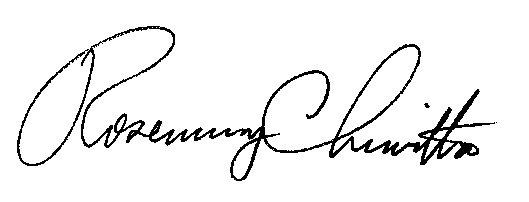        Rosemary Chiavetta,                                                   Secretary(SEAL)ORDER ADOPTED:  July 16, 2013ORDER ENTERED:  July 16, 2013		